UNIVERSIDADE FEDERAL DA PARAÍBACENTRO DE CIÊNCIAS HUMANAS, LETRAS E ARTESPROGRAMA DE POS-GRADUAÇÃO EM SERVIÇO SOCIALFORMULÁRIO PARECER PRÉ-BANCA DE MESTRADODATA: _______/__________/__________         HORÁRIO: ____________________ NOME DO (A)MESTRANDO (A): _____________________________________________________________________________________________________________TÍTULO: _______________________________________________________________________________________________________________________________________________________________________________________________________________________________________________________________________________PARECER: ____________________________________________________________________________________________________________________________________________________________________________________________________________________________________________________________________________________________________________________________________________________________________________________________________________________________________________________________________________________________________________________________________________________________________________________________________________________________________________________________________________________________________________________________              BANCA EXAMINADORA:PROF(ª) Dr(ª).  __________________________________________________ORIENTADOR (A)PROF(ª) Dr(ª).  __________________________________________________EXAMINADOR(A) PROF(ª) DR(ª).  _________________________________________________                            EXAMINADOR(A)PROF(ª) DR(ª).  _________________________________________________                            EXAMINADOR(A)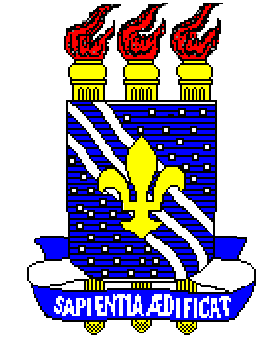 